Grade 7 Power Point Presentation2nd GradeDirections: Create a presentation that will show a second grade student how to use Power Point for the following concepts:Show only one example for each item belowHow to:New slidesLayout Blank Layout ClipartObjectsMovingResizingRotatingHow to get pictures from the Internet Text boxes Format Tab (appears only when you click an object) Show only one item from the format tab as an exampleWord artTransitionsBackgroundsRegular Power Point providedCreate your own with a pictureOrder ObjectsBring forwardSend BackShapesAdd and enter textCropPrint ScreenRemember:Few Words per slideOne thought per slideShow, Don’t tell:    Read BelowIn order to show parts of PowerPoint you must use the Print Screen Button located in the upper right corner of the keyboard.For Example: Whatever is on your screen, pressing print screen will take a snap shot of it.You then go to a slide and paste. That image will then appear on the slide.Check this out.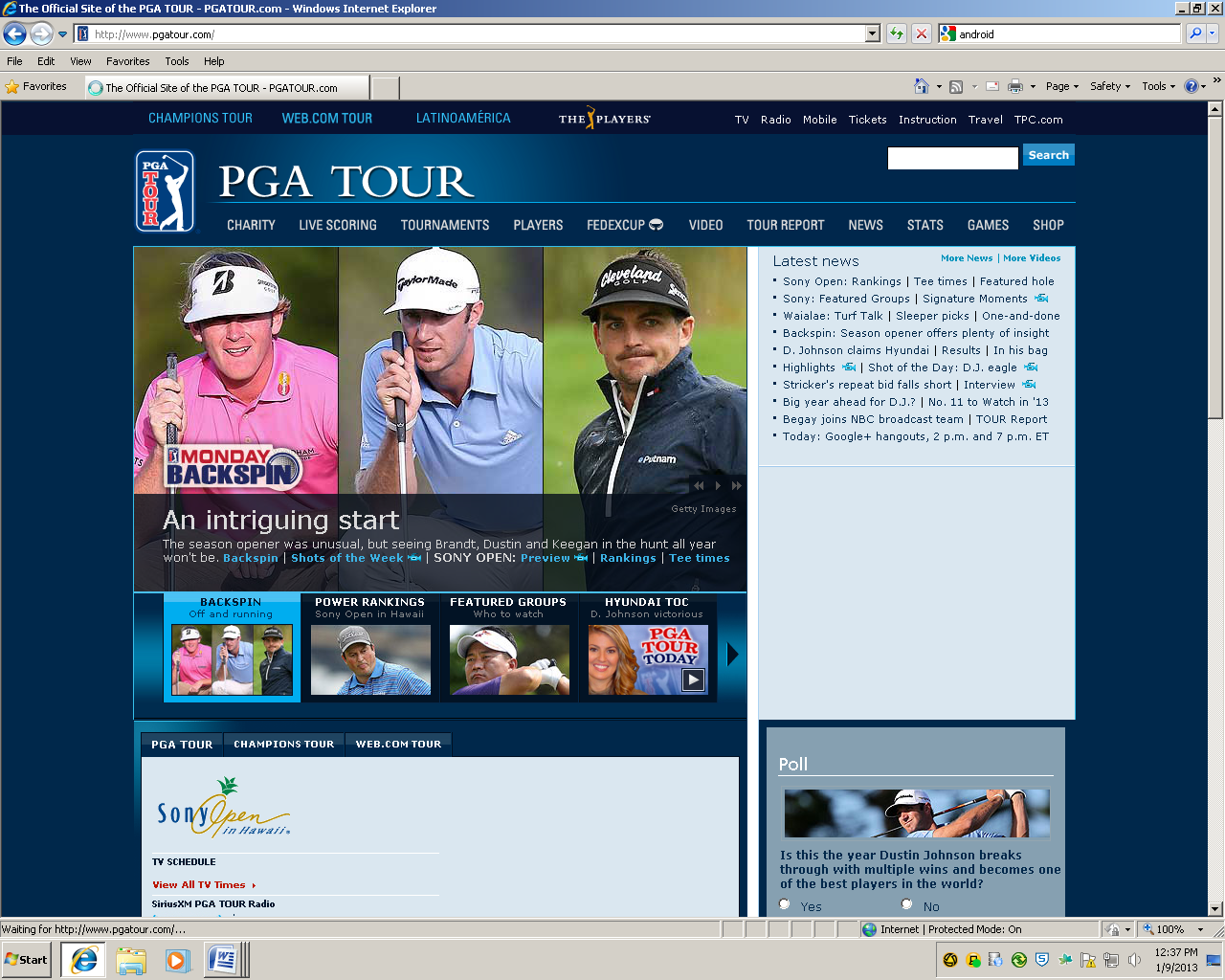 This was taken when I was on Explorer. I Pressed the Print Screen Key. I then pasted it into Word. Same goes for PowerPoint.